Expression of interest application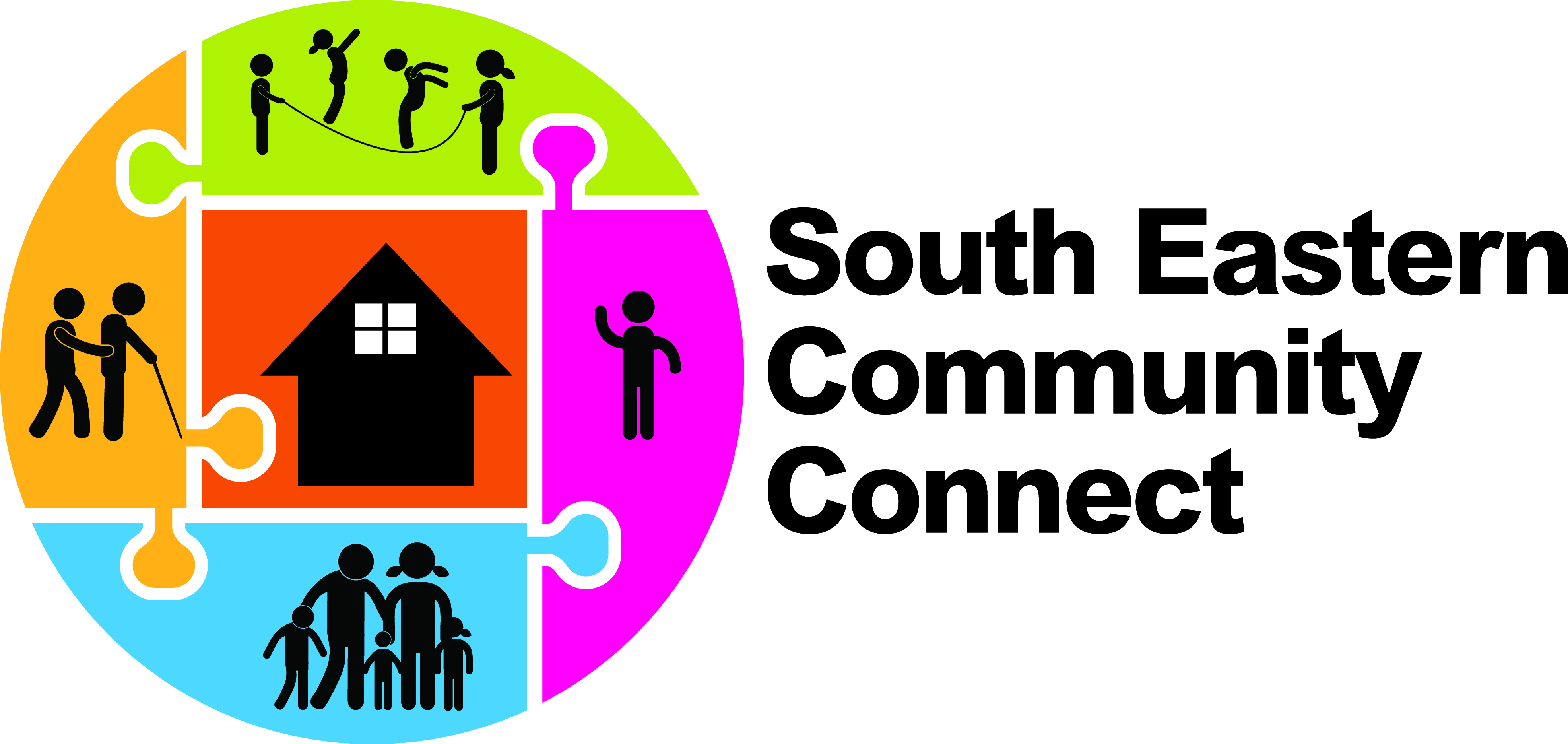 Safe Multicultural Out Of School Hours (SMOOSH) BSC:        7.00am to 8.45am: Fee $12 for the permanent session of 2 hours                 (Including breakfast)ASC:        3.00pm to 7.00pm: Fee $18 for the permanent session of 4 hours                 (Including afternoon tea and homework help)VC:          7.00am to 7.00pm: Fee $46 (plus cost of excursion activity) for 11 hoursThe Fees above are full fees (before the application of the Child Care Subsidy). If you are entitled to 85% Child Care Subsidy you would pay only $3.46 for an afternoon, $2.31 for the morning and $8.90 for Vacation Care. This form indicates you are interested in your child/ren attending SMOOSH in 2019. Email it to smoosh_hpps@secc.sydneyOnce this form has been received, SMOOSH will contact you with more information.Further information is also available at bit.ly/smooshinfoIf you wish to enrol online, head to bit.ly/smooshformSMOOSH is an award winning not for profit community based service that provides quality Before/After School and Vacation Care programs for school aged children.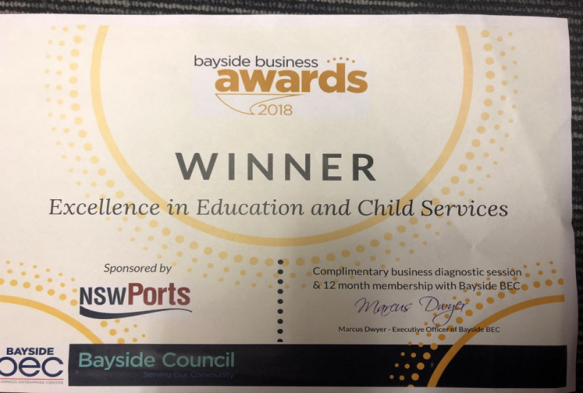 SMOOSH Mobile number 0415 783 558Child’s surnameChild’s first nameMale/ femaleDate of birth/ ageDOB   -                             Age-Before-school care required(Please circle)Monday     Tuesday      Wednesday      Thursday         Friday After-school care required(Please circle)Monday     Tuesday      Wednesday      Thursday         FridayCasual care only required (Please circle)Yes/ NoVacation care requiredYes/ NoChild’s expected start dateContact details of the person who completed this formName:Contact phone number:Email: